RESULTADOS DEL REGISTRO ADMINISTRATIVO DE LA INDUSTRIA AUTOMOTRIZDE VEHÍCULOS PESADOS. DICIEMBRE DE 2021En el mercado nacional se vendieron 3,247 unidades al menudeo y 3,496 unidades al mayoreo.La producción total de vehículos pesados durante el periodo enero–diciembre de 2021 fue de 166,377 unidades: 162,836 correspondieron a vehículos de carga y 3,541 a vehículos de pasajeros. El total de exportaciones realizadas durante enero–diciembre de 2021 fue de 141,002 unidades. El principal mercado fue Estados Unidos con una participación de 94.1 por ciento. El INEGI presenta el Registro Administrativo de la Industria Automotriz de Vehículos Pesados (RAIAVP) que se realiza en acuerdo con las 9 empresas afiliadas a la Asociación Nacional de Productores de Autobuses, Camiones y Tractocamiones (ANPACT) A.C. y LDR Solutions, mismas que proporcionan información sobre la comercialización de 14 marcas, así como de la producción de vehículos pesados nuevos en México. En diciembre de 2021, las diez empresas que conforman este registro vendieron 3,247 unidades al menudeo y 3,496 unidades al mayoreo en el mercado nacional. 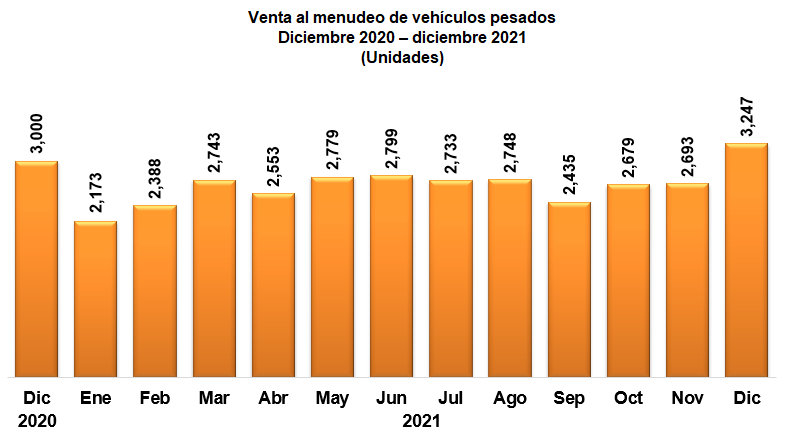 Fuente: INEGI. Registro Administrativo de la Industria Automotriz de Vehículos Pesados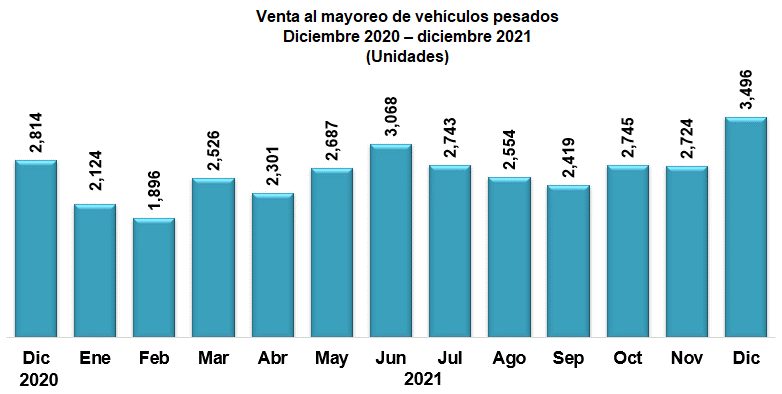 Fuente: INEGI. Registro Administrativo de la Industria Automotriz de Vehículos PesadosDurante el periodo enero-diciembre de 2021, la producción de vehículos pesados en México se concentró en los vehículos de carga que representaron 97.9% del total. El resto correspondió a la fabricación de autobuses para pasajeros.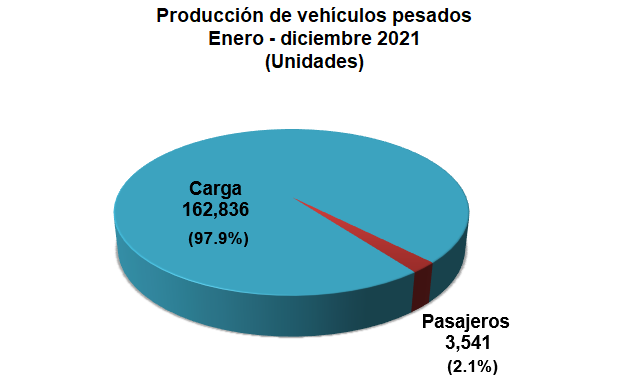 Fuente: INEGI. Registro Administrativo de la Industria Automotriz de Vehículos PesadosEn el periodo de enero a diciembre de 2021, Estados Unidos destaca como el principal país de destino de las exportaciones de vehículos pesados con 94.1% del total.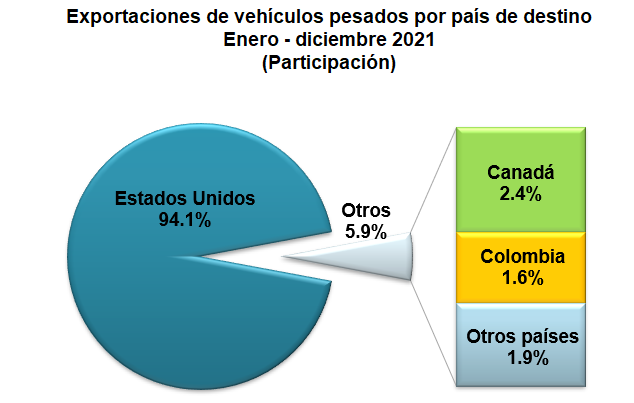 Fuente: INEGI. Registro Administrativo de la Industria Automotriz de Vehículos PesadosEl RAIAVP puede ser consultado en: https://www.inegi.org.mx/datosprimarios/iavp/. La siguiente entrega de este registro será el 10 de febrero de 2022.Para consultas de medios y periodistas, contactar a: comunicacionsocial@inegi.org.mx o llamar al teléfono (55) 52-78-10-00, exts. 1134, 1260 y 1241.Dirección de Atención a Medios / Dirección General Adjunta de Comunicación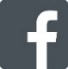 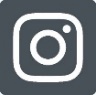 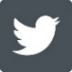 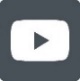 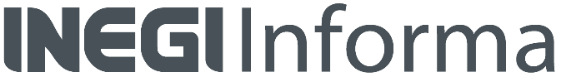 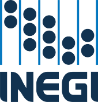 